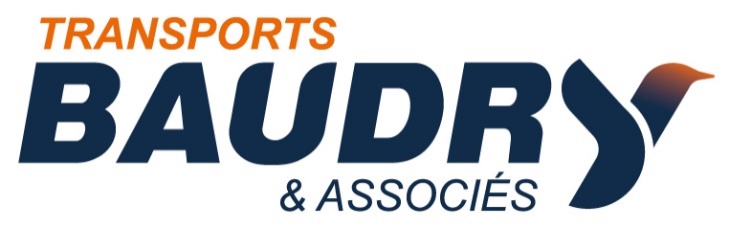 OFFRE D’EMPLOILes Transports Baudry & Associés recrutentPoste à pourvoir :Un(e) conducteur(trice) pour un poste en régional, tournée régulière groupage, au départ de St-Malô-du-Bois (85)Contrat CDI, permis C, EC, FCO / FIMO + carte conducteur à jour.Pour plus de renseignements, contact au 02 51 92 31 00 ou par mail à transports.baudry@orange.fr